DOMANDA DI ACCESSO AI DOCUMENTI AMMINISTRATIVI								Al Dirigente Scolastico								Istituto Comprensivo Tina Anselmi di Dolo _l_ sottoscritt_ ___________________________________________________C.F. ____________________________nat_ a ______________________________il ____/____/_________residente__________________________________prov. _____in via/piazza________________________________________________n°______C.A.P._______________tel.________________ cell. ________________indirizzo e-mail____________________________________________documento di identità n._______________________________ rilasciato in data ____/____/_________dal Comune di  _____________________________________________CHIEDEAi sensi e per gli effetti della Legge 7/8/1990 n. 241 e successive modifiche e integrazioni:□ di prendere visione□ il rilascio di copia _________________________de_ seguent_ att_ e document _ (eventualmente allegare un elenco datato e sottoscritto):________________________________________________________________________________________________________________________________________________________________________________________________________________________________________________________________________________________________Richiede ciascun documento (di cui sopra) in quanto portatore di interesse diretto, concreto, attuale, corrispondente ad una situazione giuridicamente tutelata e collegata al documento al quale è chiesto l’accesso. Di seguito il succitato interesse:________________________________________________________________________________________________________________________________________________________________________________________________________________________________________________________________________________________________________________________________________________________________________________________________ Nel caso di richiesta di copia del documento/i, desidera (previo eventuale pagamento spese postali):□ riceverla tramite posta ordinaria				□ Riceverla tramite posta raccomandata A/R□ ritirarla personalmente o tramite persona delegata (eventualmente allegare delega)Allega alla presente richiesta:□ Documentazione atta a comprovare la propria legittimazione ad esercitare il diritto e/o delega a ritirare i documenti: ________________________________________________________________________________________________□ N. ________________ marche da bollo  da euro 14,62 (solo per le copie autentiche)Consapevole che, ai sensi dell’art. 25 c. I della Legge 241/1990 e s.m.i. e dell’art. 7 c. 6 del D.P.R. 184/2006, la copia dei documenti è rilasciata subordinatamente al pagamento del costo di riproduzione nonché degli eventuali diritti (ed eventualmente delle spese  postali), si impegna a corrispondere l’importo relativo ai suddetti costi prima della consegna o invio delle copie richieste.Conferisce il consenso al trattamento dei propri dati personali e/o sensibili ai sensi del D.lgs 196/03.___________________, ________________________							Firma del richiedente						____________________________________Per ricevuta della documentazione richiesta (nel caso di ritiro personale della copia dei documenti):Dolo, ________________________  Firma del richiedente (o Delegato) ____________________________________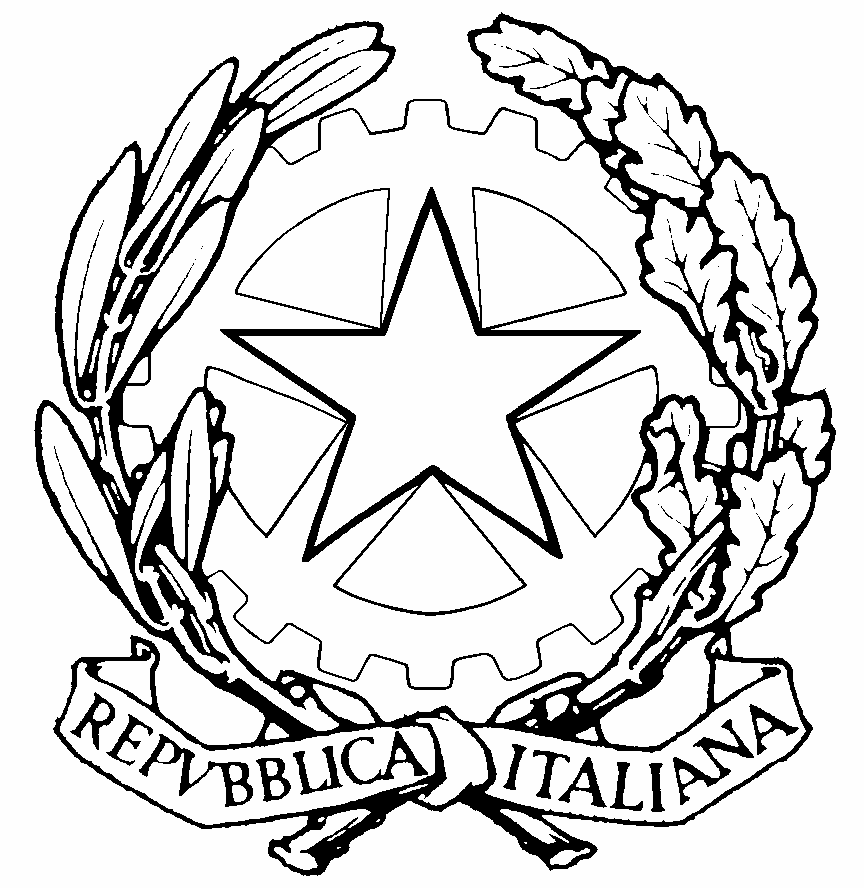 ISTITUTO COMPRENSIVO STATALE TINA ANSELMIScuole dell’Infanzia, Primarie e Secondarie di 1° gradoVia IV Novembre, 2 – 30031 DOLO (VE)Tel. 041 / 410114C.F. 90164410277  -  C.M. VEIC867006 – C.U.F. UFQ71OVEIC867006@istruzione.it   VEIC867006@pec.istruzione.it http://www.istitutocomprensivodolo.edu.it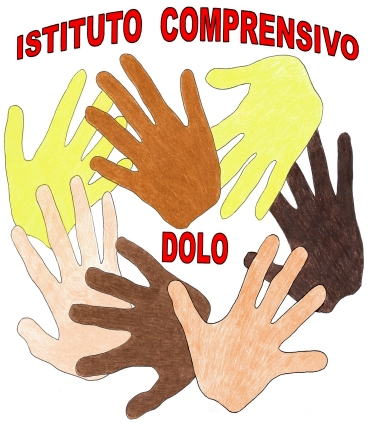 Riservata all’Ufficio                                              Data di ricevimento  della richiesta ______________________Il Dirigente Scolastico, vista la richiesta di accesso:□ ACCOGLIE  la richiesta (eventuale nota:____________________________________________);□ NON ACCOGLIE  la richiesta, per il seguente motivo: ____________________________________________________________________________________________________________________________________________________________________________________________□ DIFFERISCE l’accesso per un periodo massimo di ____________________ per il seguente motivo:____________________________________________________________________________________________________________________________________________________________________________________________□ LIMITA l’accesso (specificare): ____________________________________________________________________________________________________________________________________________________________________________________________Dolo , ______________________________     Il Dirigente Scolastico _____________________________________------------------------------------------------------------------------------------------------------------------------------------------------Riservata all’UfficioCosto copie ___________________________€           Spese postali ________________________________€Altre spese ___________________________€ (specificare ……………………………………………………)Importo totale ________________________€ (versato il ………………………………………………………Dolo, __________________________        Il D.S.G.A. ___________________________________________